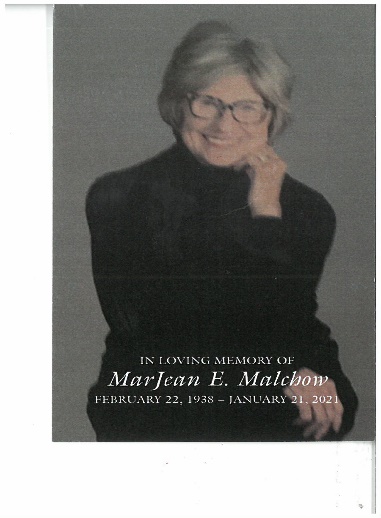 MarJean E. Malchow Memorial ScholarshipScholarship Application GuidelinesA $5000.00 Scholarship to Trinity Academy has been made possible by Mr. and Mrs. Guinan in honor of their mother.  Mrs. Malchow was a long standing member of Trinity Lutheran Church and had a deep love for God, her family, her church and Christian Education.  Purpose:  The purpose of the MarJean E. Malchow Memorial Scholarship is to provide tuition for a student in need that desires to attend Trinity Academy but feels the burden of tuition.Directions: Parent(s) should read the entire packet thoroughly.  Following is the criteria for application:The parent(s) must completely answer the following questions and submit with the application:How would your child benefit for continuing to attend Trinity Academy?Do you have any special circumstances to be considered for scholarship eligibility. The student must be enrolled at Trinity Academy in 1st-8thThe student must have financial need.The family must be able to pay all costs of education beyond the $5,000.00 scholarship including curriculum and technology fees, lunch money, field trips etc…Application must be received by the deadline January 15th.Scholarship:  The amount available for the scholarship is $5000.00.Deadline:  To be considered for the scholarship, the parent(s) must mail the application to the  MarJean E. Malchow Memorial Scholarship Selection Committee at Trinity Academy by January 15th. Selection of Winners:Application must meet all criteria as stated above.Scholastic achievement is not a factor in selection of the scholarship winner.Financial need and desires to continue education at Trinity Academy are the considerations of this scholarship.The winner will be contacted by the principal of Trinity Academy.MarJean Malchow Memorial  ScholarshipStudent Application FormDirections:  To be considered for this scholarship, please complete this form (typed or printed) in its entirety.  Please summit this form along with the answers to questions 1 and 2 to the Scholarship Selection Committee at the Trinity Academy School Office  by the January 15th   deadline.  The information supplied must be accurate.  The selection committee will keep this information confidential.Student’s name (last, first, middle):___________________________________________________Parent(s) namePhone of parent :  ________________________________________________________Street Address ___________________________________________________________City and State _____________________________Zip Code _______________________Years at Trinity Academy:  ______________________________ Students Year in school for which the application is being submitted. _________________Date of birth: ___________________Church attending: ___________________________Have you been officially accepted by Trinity Academy _____Yes _____No____________________________________________________________________________Parent’s signature							DateSUBMIT APPLICATION TO: Trinity Academy/MarJean E. Malchow Memorial Scholarship Selection CommitteeThe application must be postmarked no later than January 15th.  Please mail to the following address: 
Attention:  Mrs. Johnson, Principal
Trinity Academy
MarJean E. Malchow Scholarship  Selection Committee
1205 Sixth Street
Hudson, WI  54016  